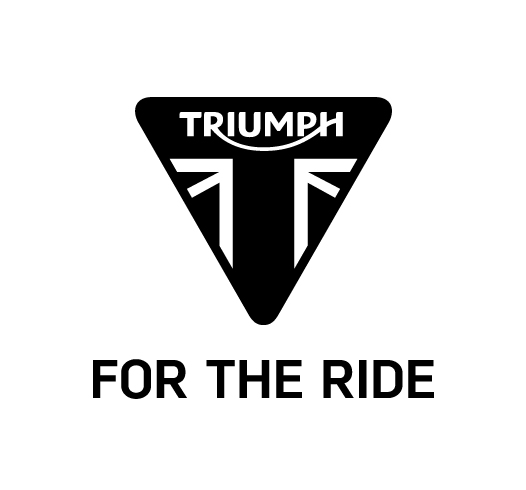 Bonneville T120 & Bonneville T120 BlackSPECIFICATIONEngine and transmissionFuel consumption and emissionsCO2 and fuel consumption are measured according to regulation 168/2013/EC.  Figures on fuel consumption are derived from specific test conditions and are for comparative purposes only. They may not reflect real driving results.
ChassisDimensions and weightStandard equipmentBONNEVILLE T120BONNEVILLE T120 BLACKTypeLiquid cooled, 8 valve, SOHC, 270° crank angle parallel twinLiquid cooled, 8 valve, SOHC, 270° crank angle parallel twinCapacity1200cc1200ccBore/Stroke97.6mm x 80mm97.6mm x 80mmCompression Ratio10.0:110.0:1Maximum Power80 PS/ 79 Bhp (59 kW) @ 6550 rpm80 PS/ 79 Bhp (59 kW) @ 6550 rpmMaximum Torque105 Nm @ 3100 rpm105 Nm @ 3100 rpmFuel systemMultipoint sequential electronic fuel injectionMultipoint sequential electronic fuel injectionExhaustChromed 2 into 2 exhaust system with twin chrome silencersBlack 2 into 2 exhaust system with twin black silencersFinal driveX ring chainX ring chainClutchWet, multi-plate assist clutchWet, multi-plate assist clutchGearbox6-speed6-speedStandardEURO 4Fuel Consumption4.5 l/100km (63 MPG)EmissionsCO2 - 103.0 g/km BONNEVILLE T120BONNEVILLE T120 BLACKFrameTubular steel cradleTubular steel cradleSwingarmTwin-sided, tubular steelTwin-sided, tubular steelFront Wheel32-spoke 18 x 2.75in32-spoke 18 x 2.75inRear Wheel32-spoke 17 x 4.25in32-spoke 17 x 4.25inFront Tyre100/90-18100/90-18Rear Tyre150/70 R17150/70 R17Front SuspensionKayaba 41mm cartridge forks, 120mm travelKayaba 41mm cartridge forks, 120mm travelRear SuspensionKayaba twin shocks with adjustable preload, 120mm rear wheel travelKayaba twin shocks with adjustable preload, 120mm rear wheel travelFront BrakeTwin 310mm discs, Nissin 2-piston floating calipers, ABSTwin 310mm discs, Nissin 2-piston floating calipers, ABSRear BrakeSingle 255mm disc, Nissin 2-piston floating 
caliper, ABSSingle 255mm disc, Nissin 2-piston floating 
caliper, ABSBONNEVILLE T120BONNEVILLE T120 BLACKLength2170 mm2170 mmWidth (Handlebars)785 mm785 mmHeight (Without Mirrors)1125 mm1125 mmSeat Height785 mm785 mmWheelbase1445 mm1445 mmRake25.5º25.5ºTrail105.2 mm105.2 mmDry Weight224 Kg224 KgFuel Tank Capacity14.5 L14.5 LABSTraction ControlRide-by-WireRiding ModesLED DRL headlightHeated gripsCentre standPassenger grab railImmobiliserLED rear light